                   Chavara Public School, Walwadi , Dhule                                                                   Grade- III  C.B.S.E                                                      Term- 2017-18                                                 Subject- MathsDate:- 07/04/2018                                                                             M-60      Section AQI) A) Solve the following multiple choice questions.                                      M-10A __________ does not have a beginning or an end.line                         b) ray                     c) line segment1 rupee = ____________ paise.1000                        b) 100                    c) 10000 The long hand is the _________ hand in clock.Minute                     b) Second                c) HourA leap year has ____________ days.365                          b) 366                      c) 3681 kilometer = ________ metre.1000                    b) 100                      c) 2000The basic unit of measuring mass is ___________.Centimeter              b) Kilogram                  c) LitreWhen something is divided into 4 equal parts is ____________ of the whole.One half                  b) One fourth                 c) One thirdA ___________ has 6 flat faces, 8 corners, 12 edges.cylinder                   b) cone                        c) cubeDivided = Divisor x ____________.Quotient                      b) Remainder                  c) MultipleWhich month has the least number of days?August                    b) December                    c) February B) Fill in the blank s:-                                                                                          M-5      1) 3 weeks = ___________      2) Continue the pattern :-                                                                                                       _____________    3)  -  =     4)  of 56 = ____________    5) 25             = 125Section BQII) A) Solve the following:-                                                                             M-10Solve using long division-    6417  8Find the perimeter of the following                                   6cm                             2cm                                    2cm                                                  6cmIdentify the shape given below and write the number of faces, edges, and corners the shape have.Write the time shown by the clock in 2 different ways.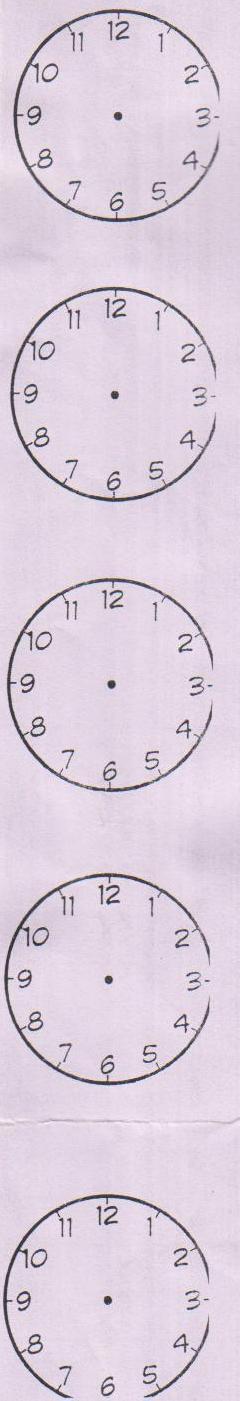 Find the difference between 724kg 115 g and 147 kg 688g.QII) Solve the following:-                                                                                  M-5Add the following fraction.               +  +  = _____________Subtract :-   Rs 721.95 from Rs 840.00Multiply :- 24 L 384 ml by 7Convert :- 278cm = __________m and _________cmHow many corners and sides the following figure have?Section CQIII) A) Solve the following:-                                                                            M-10Change :- 4 hours 12 minutes to minutesHow much time has passed?Subtract :- 65 L 48ml from 80 L 64 mlDivide :- 841 km 140 m by 12Convert :- 38842 g into kilogram and gramQIII) B) Solve:-                                                                                                     M-5                                                                 3)                                                                   4)  5) Section DQIV) A) Word problems:-                                                                                  M-10Rahul earns Rs 45.50 per day . how much does he earn in 7 days?An express train travels 65km in one hour. What distance does it cover in 14 hours.Mrs. Sinha buys 5kg 800 potatoes, 3kg 750g tomatoes and 4kg 500g onions, how much do these vegetables weigh altogether?Anjali bought 9 litre of milk. 4 L 225ml of milk was used in making coffee and 2L 975ml was used in preparing tea. How much milk is left?If 5 fans cost Rs 6750, how much does each fan cost?QIV) B) The number of students in each class is                Class 1 =28 , Class2 = 32, Class3 =30, Class 4= 35, Class 5 =25                         Represent the data through tally marks.                                      M-5ORDraw a bar chart for the following information:-     The number of chickens hatched in a hatchery in one week.Sunday= 20, Monday=15, Tuesday=35, Wednesday = 45, Thursday= 30, Friday=25, Saturday =50.                                    **************************